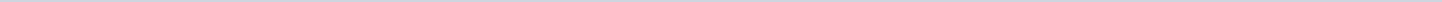 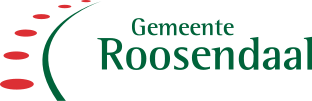 Gemeente RoosendaalAangemaakt op:Gemeente Roosendaal28-03-2024 20:46Besluitenlijst1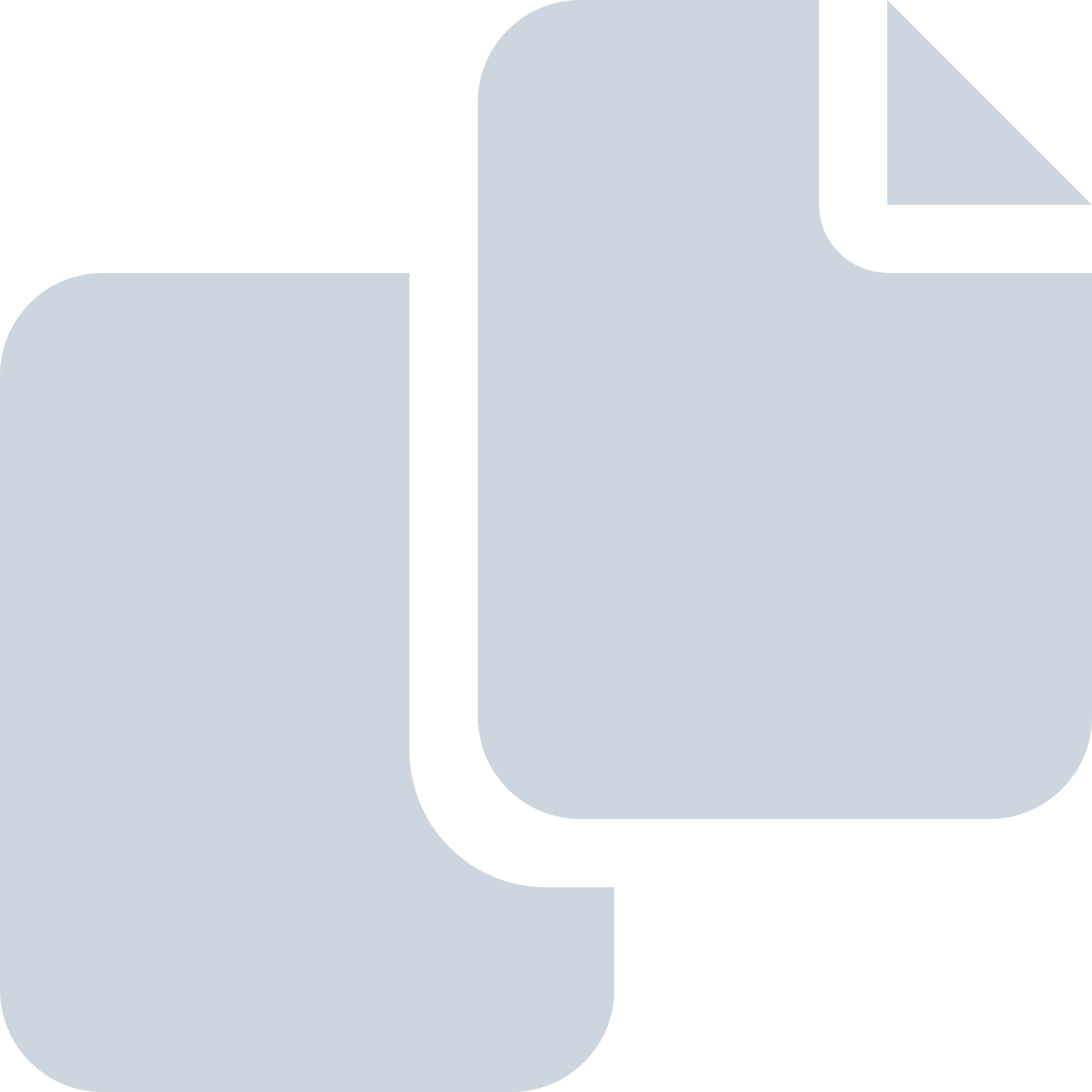 Periode: 2024#Naam van documentPub. datumInfo1.GETEKEND 03-Samenvatting besluiten en toezeggingen Raad 1 februari 202401-03-2024PDF,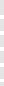 393,56 KB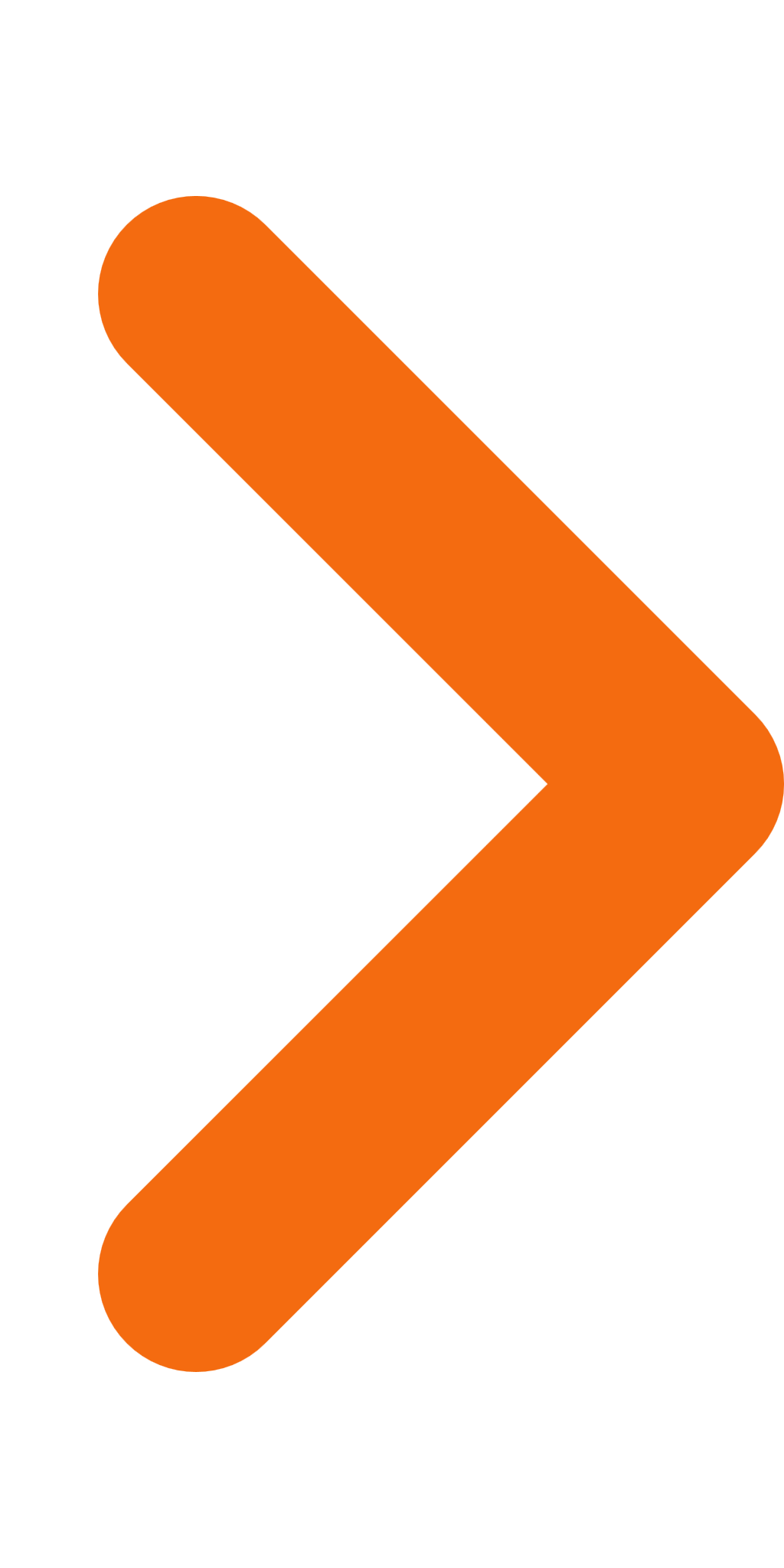 